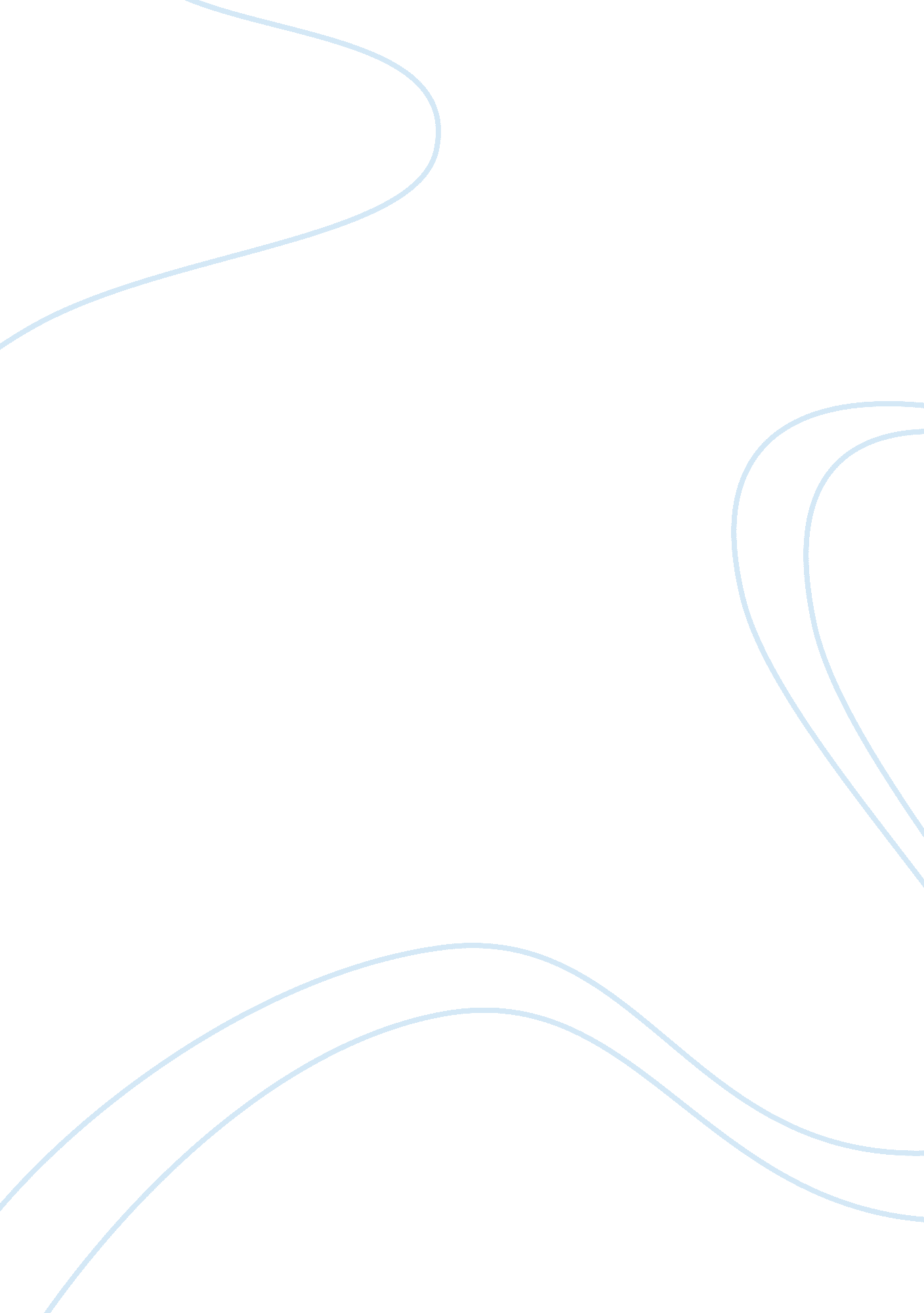 Mangement on personal planningLinguistics, English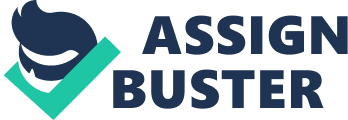 Management on personal planning Managing Personal Finances Scheduling your financial upcoming is one of the utmost imperative things you can do in your lifecycle. Every fruitful characteristic of your life necessitates planning, whether it is preparation for a vacation, or scheduling a yearlong home enhancement project. Personal economic planning could be the most essential of all, for the reason that it can protect yours and your treasured ones futures. Planning your financial upcoming ought not to be taken carelessly; there are many diverse phases that should be inspected. Your assets should be well-composed, taking into account short-term objectives along with lengthy. (Caldwell) 
The first key step in scheduling your finances is to have a prearranged budget that consist of savings, expenses, and investments. Needing a static budget will help you stick to your strategy to make certain future achievement. After a twosome of months it would be very relaxed to tell if your financial plan needs to be reformed to fit with your individual circumstances. A periodic budget not only assistances to set up lasting financial objectives, it also can make your immediate budget subjects disappear. Knowing precisely where your money is going every month can retain you out of dues, and can help you figure out where you might have future budgetary concerns. Your financial plan can also assist you to come up with an instantaneous reserves plan if you have a hefty pending expenditure, such as college for your kids or a new home. Exploration is imperative when it comes to conception your financial plan, particularly when it comes to financing money for your upcoming and your family. 
The best part of individual financial arrangement is that your future will be more protected. You will no longer have to concern about needing money for out of the blue expenses such as emergency hospital visits or a car accidents. Setting a little extra money away in your budget can deal you harmony of mind that you under no circumstances had when living wages to wages. 
Personal economic planning pointers to the eventual goal: a comfy retirement. At long last, this is the most significant motive to blueprint for your future. With an unbalanced economy, and social sanctuary reimbursements in the balance, having sufficient money to contentedly continue after retirement is indispensable. No one recognizes what the years to derive will take along, so make sure your own life in control can be a huge progressive. Having a well alleged financial plan can countenance to be safe and sound now and confident for the future. (Tobel) 
TOP TIPS FOR SUPERVISION YOUR FINANCES 
Pay your regular bills on time and sidestep late charges. 
Take account of your consistent monthly bills and make prompts for yourself on when each bill is payable. That way you can dodge costly late charges, which can also harm your credit score. The best attitude is to pay bills immediately they arrive. 
Take benefit of free money. 
If your employer proposals a contribution match for retirement reserves or heath investments accounts, be sure that you’re contributing enough to acquire the concentrated match quantity. If not, you’re missing a prospect for free money. Make the most of your contributions can lesser your taxable salary. 
Evaluate your insurance programs. 
Insurance is a significant instrument for shielding against financial adversities, and the dividends you pay can be one of your topmost household expenditures. Talk with your provider to be sure you have the applicable level of protection that way. (McCord) 
References 
Caldwell, Miriam. n. d. . 
McCord, Rob. n. d. . 
Tobel, Alexa Von. n. d. . 